ALTA NUEVOS CLIENTES PORTUGAL*Nombre / Razón Social:*Anagrama/Nombre comercio:*Nº Contribuyente:* ¿Está dado de alta como operador intracomunitario?*Dirección completa:*Población:*Código Postal:*Dirección De Envío Mercancía (en el caso que proceda)*Población:*Código Postal:*Teléfonos:*Fax:*Persona de contacto:*Email:*Tipo de comercio:Página Web	 ……………………………………………………………Tienda física 	 Perfumería, Peluquería, Centro de estética, otra: ………………………….*A través de que medio nos ha encontrado:Observaciones:*(Datos imprescindibles para el alta.)Un cordial saludo, 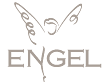 